Муниципальное дошкольное образовательное учреждение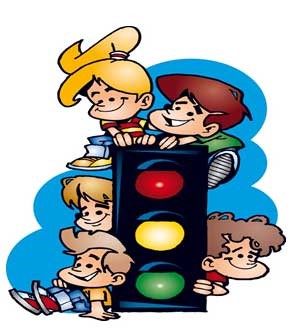 Детский сад общеразвивающего вида № 45 «Ёлочка»                      УТВЕРЖДЕНО:                                                на педагогическом совете № 1,                      28.08.2013 года                                           Заведующий детским садом:                                                        __________________ Антонова Н.Ю.Программа дополнительного образования дошкольниковпо обучению правилам дорожного движения и безопасному поведению на дорогедля детей старшего  дошкольного возраста
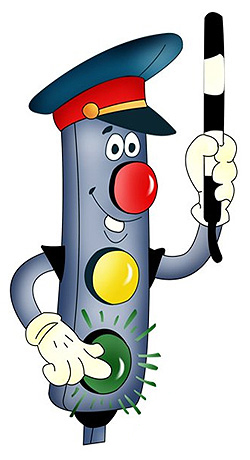                                                                                   Авторы: Игнатова Ирина Владимировна                                                                                                     Киршина Надежда Павловна                                                             город НижнекамскРеспублика Татарстан                                                                           2014 год